ПРОЕКТ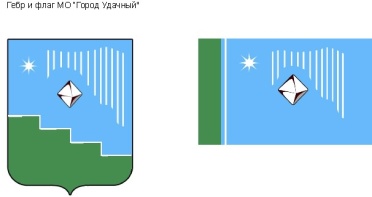 Российская Федерация (Россия)Республика Саха (Якутия)Муниципальное образование «Город Удачный»Городской Совет депутатов III созывРЕШЕНИЕ«_____» __________20___ года                                                                                               №______«О передаче осуществления отдельных полномочий по решению вопросов местного значения в сфере организации библиотечного обслуживания населения, комплектования и обеспечения сохранности библиотечных фондов библиотек Поселения»Руководствуясь  пунктом 4 статьи 15 Федерального закона от 06.10.2003 № 131 ФЗ «№ 131 «Об общих принципах организации местного самоуправления  в Российской Федерации», в целях сохранения централизации библиотечных систем, городской Совет депутатов МО «Город Удачный» решил:Передать осуществление отдельных полномочий по решению вопросов местного значения в сфере организации библиотечного обслуживания населения, комплектования и обеспечения сохранности библиотечных фондов библиотек поселения муниципальному образованию МО «Мирнинский район» Республики Саха (Якутия).Принять за основу проект Соглашения о передаче осуществления отдельных полномочий по решению вопросов местного значения в сфере организации библиотечного обслуживания населения, комплектования и обеспечения сохранности библиотечных фондов библиотек поселения.Уполномочить Главу города МО «Город Удачный» заключить с МО «Мирнинский район» вышеуказанное соглашение сроком на 5 лет по 31.12.2020 года.Администрации МО «Город Удачный» Мирнинского района Республики Саха (Якутия) предусмотреть ежегодный объем финансовых средств на осуществления части переданных полномочий в размере 90 000,00 рублей.Опубликовать (обнародовать) настоящее Решение в порядке, установленном Уставом МО «Город Удачный».Настоящее Решение вступает в силу со дня его официального опубликования (обнародования).Контроль исполнения настоящего Решения возложить на комиссию по социальным вопросам (В.М.Иващенко). Пояснительная запискаСогласно ч. 1 ст. 15 Федерального закона N 131-ФЗ к вопросам местного значения муниципальных районов отнесена организация библиотечного обслуживания населения межпоселенческими библиотеками, комплектование и обеспечение сохранности их библиотечных фондов.В соответствии с п. 11 ч. 1 ст. 14 Федерального закона от 06.10.2003 N 131-ФЗ "Об общих принципах организации местного самоуправления в Российской Федерации" к вопросам местного значения городского поселения относятся, в том числе, организация библиотечного обслуживания населения, комплектование и обеспечение сохранности библиотечных фондов библиотек поселения.Таким образом, и муниципальные районы, и городские поселения решают вопросы, связанные с организацией библиотечного обслуживания населения и комплектованием библиотечных фондов: муниципальные районы - в межпоселенческих библиотеках, городские поселения – в межпоселенческих библиотеках, либо по решению администраций МО могут быть самостоятельными. Таким образом, данные полномочия могут быть полномочиями совместного ведения.В 2006 году была создана Межпоселенческая информационно-библиотечная система Мирнинского района, в которую входят и библиотеки города Удачного.Межпоселенческаярайонная библиотека оказывает услуги межпоселенческого характера в целях решения вопросов местного значения, как района, так и поселения, использует имущество разных собственников на различных условиях (в данном случае используется следующее имущество поселения – непосредственно само помещение, которое передано в безвозмездное пользование, частично библиотечный фонд, проектор, стулья офисные, многофункциональное устройство, ноутбук и др.) обеспечивает обслуживание за счет аккумулированных финансовых средств.Согласно ч. 4 ст. 15 Федерального закона N 131-ФЗ органы местного самоуправления отдельных поселений, входящих в состав муниципального района, вправе заключать соглашения с органами местного самоуправления муниципального района о передаче им осуществления части своих полномочий по решению вопросов местного значения за счет межбюджетных трансфертов, предоставляемых из бюджетов этих поселений в бюджет муниципального района в соответствии с Бюджетным кодексом РФ. Указанные соглашения должны заключаться на определенный срок, содержать положения, устанавливающие основания и порядок прекращения их действия, в том числе досрочного, порядок определения ежегодного объема межбюджетных трансфертов, необходимых для осуществления передаваемых полномочий, а также предусматривать финансовые санкции за неисполнение соглашений. Порядок заключения соглашений определяется уставом муниципального образования и (или) нормативными правовыми актами представительного органа муниципального образования.Таким образом, передача полномочий городского поселения району на основе соглашения правомерна, а вопросы определения объема межбюджетных трансфертов, необходимых для осуществления передаваемых полномочий, должны быть урегулированы соглашением. В соглашении, предлагаемом к заключению на 2016 - 2020 гг., указано, что объем межбюджетных трансфертов, необходимых для осуществления полномочий, определяется ежегодно. Таким образом, ежегодный объем межбюджетных трансфертов утверждается решением представительного органа муниципального образования поселения о бюджете поселения на очередной финансовый год и предоставляется району в порядке, предусмотренном муниципальными правовыми актами представительного органа поселения.Муниципальный район не может за счет собственных средств и материальных ресурсов осуществлять полномочия по решению вопросов местного значения поселений, переданных ему в соответствии с п. 11 ч. 1 ст. 14 Федерального закона N 131-ФЗ. Исполнение данных полномочий осуществляется только за счет средств бюджета поселений.В связи с этим предлагается заключить соглашение с ОМС муниципального района о передаче им осуществления части полномочий поселения по решению вопросов местного значения  за счет межбюджетных трансфертов, предоставляемых из бюджета поселения в бюджет района в размере 90 тысяч рублей для комплектования библиотечных фондов.А так же предоставить правоадминистрации города предоставить в безвозмездное пользование помещение для организации библиотечного обслуживания населения. Указанное соглашение должно заключаться на определенный срок, содержать положения, устанавливающие основания и порядок прекращения их действия, в том числе досрочного, порядок определения ежегодного объема межбюджетных трансфертов.Решение о передаче полномочий необходимо для того, чтобы сохранить действующую систему и финансирование библиотек, находящихся в поселениях. В случае если такое решение не будет принято, то встает закономерный вопрос об исполнении администрацией МО «Город Удачный» самостоятельно своих полномочий по осуществлению организации библиотечного обслуживания населения.             Ведущий специалист юрист                                                                      Мамонова М.А.ПРОЕКТСОГЛАШЕНИЕо передаче осуществления отдельных полномочий по решению вопросов местного значения в сфере организации библиотечного обслуживания населения, комплектования и обеспечения сохранности библиотечных фондов библиотек поселенияМуниципальное образование «Город Удачный» Мирнинского района Республики Саха (Якутия), именуемое в дальнейшем «Поселение», в лице Главы МО «Город Удачный» Приходько Артура Владимировича, действующего на основании Устава муниципального образования «Город Удачный» Мирнинского района Республики Саха (Якутия), с одной стороны, и Муниципальное образование «Мирнинский район» Республики Саха (Якутия), именуемое в дальнейшем «Район», в лице Главы МО Мирнинского района Юзмухаметова Ришата Нургалиевича, действующего на основании Устава муниципального образования «Мирнинский район» РС (Якутия), с другой стороны, совместно именуемые «Стороны», признавая необходимость модернизации библиотечно-информационного обслуживания населения поселения, повышения эффективной и качественной деятельности муниципальных библиотек, реализации конституционных прав граждан на доступ к культурным ценностям и информации, для долговременного сотрудничества на договорной основе заключили настоящее Соглашение о нижеследующем:1. Предмет соглашения1.1. Предметом настоящего Соглашения является передача в соответствии с Федеральным Законом от 06.10.2003г. №131-Ф3 «Об общих принципах организации местного самоуправления в Российской Федерации» Району отдельных полномочий по решению вопросов местного значения в сфере библиотечного обслуживания населения, комплектования и обеспечения сохранности библиотечных фондов библиотек поселения за счет средств межбюджетных трансфертов, передаваемых Поселением.	1.2. К отдельным полномочиям, передаваемым Району относится:- организация библиотечного обслуживания населения;- комплектование библиотечных фондов библиотек;- обеспечение сохранности библиотечных фондов библиотек. 2. Объем и порядок финансирования передаваемых полномочий2.1. Финансовые средства, необходимые Району для осуществления переданных им отдельных полномочий по решению вопросов местного значения в  сфере библиотечного обслуживания населения, комплектования и обеспечения сохранности библиотечных фондов библиотек Поселения, предоставляются местному бюджету Района из местного бюджета Поселения в виде межбюджетных трансфертов.2.2. Межбюджетные трансферты включают в себя расходы на финансирование осуществления части полномочий по комплектованию библиотечных фондов библиотек.Годовой объем межбюджетных трансфертов, передаваемых в соответствии с настоящим Соглашением и Таблицей финансирования (Приложение 1) составляет 90 000, 00 (девяносто тысяч) рублей  00 копеек.Размер ежегодного объема межбюджетных трансфертов может быть изменен по соглашению Сторон.Переданные финансовые средства (межбюджетные трансферты), имеющие целевое назначение, неиспользованные в текущем финансовом году, подлежат обязательному возврату из местного бюджета Района в местный бюджет Поселения в соответствии с требованиями Бюджетного кодекса Российской Федерации.3. Права и обязанности Поселения3.1. Поселение имеет право:3.1.1. Осуществлять контроль за исполнением переданных полномочий, а также за целевым использованием предоставленных иных межбюджетных трансфертов и материальных ресурсов;3.1.2. Получать информацию об использовании иных межбюджетных трансфертов и материальных ресурсов;3.1.3. Предоставлять в пользование на безвозмездной основе нежилые помещения для организации работы библиотек.3.2. Поселение обязано:3.2.1. Ежегодно передавать межбюджетные трансферты на реализацию полномочий, предусмотренных пунктом 1.1. настоящего Соглашения в порядке, установленном разделом 2 настоящего Соглашения;3.2.2. Осуществлять контроль за исполнением переданных в соответствии с пунктом 2.1. настоящего Соглашения полномочий, а также за использование предоставленных на эти цели межбюджетных трансфертов в порядке, установленном пунктом 6 настоящего Соглашения;3.2.3. Предоставлять информацию, необходимую для осуществления полномочий, переданных пунктом 1.1. настоящего Соглашения.4. Права и обязанности Района4.1. Район имеет право:4.1.1. Получать  межбюджетные трансферты на осуществление полномочий, переданных пунктом 1.1. настоящего Соглашения;4.1.2. Запрашивать информацию, необходимую для осуществления полномочий, переданных пунктом 1.1. настоящего Соглашения;4.2. Район обязан:4.2.1 Принять в 15-дневный срок со дня подписания настоящего Соглашения межбюджетные трансферты в порядке, установленном пунктом 6 настоящего Соглашения;4.2.2. Осуществлять полномочия, предусмотренные пунктом 1.1. настоящего Соглашения, в соответствии с требованиями действующего законодательства;4.2.3. Направлять поступившие межбюджетные трансферты в полном объеме на осуществление полномочий, переданных пунктом 1.1. настоящего Соглашения;4.2.4. Обеспечить целевое использование межбюджетных трансфертов, исключительно на осуществление полномочий, предусмотренных пунктом 1.1. настоящего Соглашения;4.2.5. Представлять отчет о ходе исполнения полномочий, использовании межбюджетных трансфертов;4.2.6. Обеспечить особый режим учета, хранения и использования книжных памятников, в порядке, установленном законодательством Российской Федерации. 5. Контроль за исполнением полномочий5.1. Контроль за исполнением полномочий, предусмотренных пунктом 2.1. настоящего Соглашения, осуществляется Поселением на основании представленных Районом отчетов об осуществлении полномочий, использовании иных межбюджетных трансфертов и материальных ресурсов, путем проведения проверок, опросов населения, проживающего территории Поселения, удовлетворительностью качеством муниципальных услуг, предоставляемых Районом, анализа обращений граждан, касающихся предмета настоящего Соглашения.6. Срок действия Соглашения6.1. Настоящее Соглашение вступает в силу со дня его подписания Сторонами и действует по 31.12.2020 года.6.2. Если Стороны по истечении срока, указанного в пункте 6.1. настоящего Соглашения, в течение 30 дней не заявят о своем намерении расторгнуть Соглашение, то оно считается перезаключенным на аналогичный срок.6.3. Внесение изменений и дополнений в настоящее Соглашение осуществляется путем заключения дополнительных соглашений, которые являются неотъемлемой частью настоящего Соглашения.7. Досрочное прекращение действия Соглашения Действие настоящего Соглашения прекращается досрочно в случаях: 7.1. Неисполнение Районом полномочий, предусмотренных пунктом 2.1. настоящего Соглашения;7.2. Нецелевого использования Районом межбюджетных трансфертов, предоставляемых в порядке, предусмотренном пунктом 4 настоящего Соглашения;7.3. Неудовлетворенности населения качеством библиотечных услуг по инициативе Поселения;7.4. Систематического нарушения Правил библиотечного обслуживания населения по инициативе Поселения;7.5. По взаимному согласию Сторон;7.6. Ликвидации и реорганизации учреждения в порядке, установленном законодательством Российской Федерации и Республики Саха (Якутия).7.7. По иным основаниям, предусмотренным федеральным законодательством и законодательством Республики Саха (Якутия).8. Ответственность сторон8.1.Район несет ответственность за неисполнение или ненадлежащее исполнение условий настоящего Соглашения в соответствии с законодательством Российской Федерации и законодательством Республики Саха (Якутия) в пределах переданных ему межбюджетных трансфертов.8.2.Поселение несет ответственность за достоверность, полноту сведений и надлежащее оформление документов, предоставляемых Району, в рамках настоящего Соглашения.8.3.За нарушение обязательств по Соглашению Стороны несут ответственность в соответствии с действующим законодательством Российской Федерации и Республики Саха (Якутия).9. Иные вопросы9.1. По взаимному согласию Сторон или в соответствии с требованиями действующего законодательства в настоящее Соглашение в письменной форме могут быть внесены изменения и дополнения, являющиеся неотъемлемой частью настоящего Соглашения с момента их подписания Сторонами. 9.2. Неурегулированные Сторонами споры и разногласия, возникшие при исполнении настоящего Соглашения, подлежат рассмотрению в порядке, предусмотренном действующим законодательством.9.3. Настоящее Соглашение составлено в 2 (двух) экземплярах, по одному для каждой из Сторон, имеющих равную юридическую силу. 10. Юридические адреса и подписи Сторон: ПОСЕЛЕНИЕ:  	                                                               РАЙОН: Глава МО «Город Удачный»		                         Глава МО «Мирнинский район»Мирнинского района                                                               Республики Саха (Якутия)Республики Саха (Якутия)                                                          _______________________А.В. Приходько                            _______________________Р.Н. Юзмухаметов«___»__________________2016г.                                             «___»_________________2016г.                                        Приложение № 1 к СоглашениюТАБЛИЦА ФИНАНСИРОВАНИЯНа выполнение части полномочий поселения по решению вопросов местного значения в сфере организации библиотечного обслуживания населения, комплектования и обеспечения сохранности библиотечных фондов библиотек ПоселенияГлава города________________________А.В. Приходько«___»__________________2016г.Председатель городского Совета депутатов___________________________А.Б. Тархов «___»__________________2016г.г. Мирный«_____»_________2016 г.№ п/пНаименованиеСумма финансирования в год1.Комплектование библиотечных фондов библиотек90 000,00